JANVIERSEMAINE 1SEMAINE 1SEMAINE 2SEMAINE 3SEMAINE 4SEMAINE 4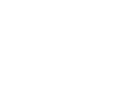 RISQUEPhishing Piratage de la messagerie professionnelle (BEC)Phishing Piratage de la messagerie professionnelle (BEC)Phishing Piratage de la messagerie professionnelle (BEC)PhishingRansomwaresPhishingRansomwaresPhishingRansomwares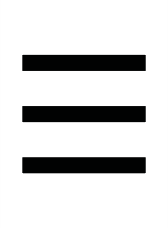 POLITIQUEPolitique anti-phishingPolitique anti-phishingExamen Adoption de la politiqueExamen Adoption de la politiqueExamen Adoption de la politiqueExamen Adoption de la politique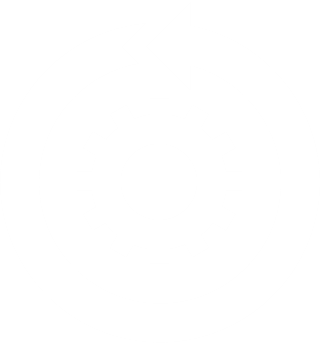 RÉSOLUTIONFormation en ligne sur le phishingFormation en ligne sur le phishingExamen de l'adoption de l'apprentissageSimulation de phishingExamen de l'adoption de la simulation de phishingExamen de l'adoption de la simulation de phishing   MESURE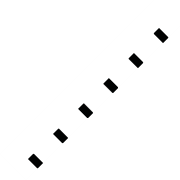 Testde compréhensionTestde compréhensionExamen des résultats du testTaux de clic /saisie de donnéesExamen des résultatsExamen des résultatsDIFFUSION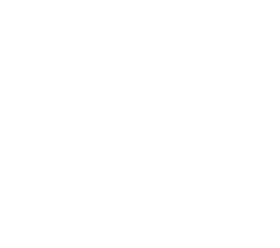 Notification par e-mailApplication par MetaEngageRassembler et partager les résultatsNotification par e-mailApplication par MetaEngageRassembler et partager les résultatsNotification par e-mailApplication par MetaEngageRassembler et partager les résultatsLivrer sur un certain nombre de jours/heures ou en une seule fois.Rassembler et partager les résultatsLivrer sur un certain nombre de jours/heures ou en une seule fois.Rassembler et partager les résultatsLivrer sur un certain nombre de jours/heures ou en une seule fois.Rassembler et partager les résultatsRÉSOLUTIONSECONDAIREBlog sur le piratage de la messagerie d'entrepriseAffiches / écrans de veilleAffiches / écrans de veilleBlog sur les ransomwaresBlog sur les ransomwaresBlog / statistiques sur le phishingBlog / statistiques sur le phishingAVRILSEMAINE 1SEMAINE 1SEMAINE 2SEMAINE 3SEMAINE 4RISQUESignalement d'incidentSignalement d'incidentSignalement d'incidentSignalement d'incidentSignalement d'incidentPOLITIQUESignalement d'incidentSignalement d'incidentExamen Adoption de la politiqueExamen Adoption de la politiqueExamen Adoption de la politiqueRÉSOLUTIONFormation en ligne sur le signalement d'incidents / de menacesFormation en ligne sur le signalement d'incidents / de menacesExamen de l'adoption de l'apprentissageSimulation de phishingExamen de l'adoption de la simulation de phishing   MESURETestde compréhensionTestde compréhensionExamen des résultats du testTaux de clic /saisie de donnéesExamen des résultatsDIFFUSIONNotification par e-mailApplication par MetaEngageRassembler et partager les résultatsNotification par e-mailApplication par MetaEngageRassembler et partager les résultatsNotification par e-mailApplication par MetaEngageRassembler et partager les résultatsLivrer sur un certain nombre de jours/heures ou en une seule fois.Rassembler et partager les résultatsLivrer sur un certain nombre de jours/heures ou en une seule fois.Rassembler et partager les résultatsRÉSOLUTIONSECONDAIREÉcran de veilleAffichesAffichesArticle de blog Récupération du mot de passeArticle de blogFÉVRIERFÉVRIERSEMAINE 1SEMAINE 2SEMAINE 2SEMAINE 3SEMAINE 3SEMAINE 4SEMAINE 4RISQUESécurité physiqueTalonnage / contrôle d'accèsSécurité physiqueTalonnage / contrôle d'accèsSécurité physiqueTalonnage / contrôle d'accèsSécurité physiqueTalonnage / contrôle d'accèsSécurité physiqueTalonnage / contrôle d'accèsSécurité physiqueTalonnage / contrôle d'accèsSécurité physiqueTalonnage / contrôle d'accèsSécurité physiqueTalonnage / contrôle d'accèsPOLITIQUETalonnage /Politiquede contrôle d'accèsTalonnage /Politiquede contrôle d'accèsTalonnage /Politiquede contrôle d'accèsExamenAdoption de la politiqueExamenAdoption de la politiqueExamenAdoption de la politiqueExamenAdoption de la politiqueExamenAdoption de la politiqueRÉSOLUTIONFormation en ligne sur le contrôle d'accèsFormation en ligne sur le contrôle d'accèsFormation en ligne sur le contrôle d'accèsExamen de l'adoption de l'apprentissageExamen de l'adoption de l'apprentissageSimulation de phishing Saisir les détails du mot de passeSimulation de phishing Saisir les détails du mot de passeExamen de l'adoption de la simulation de phishingMESURETestde compréhensionTestde compréhensionTestde compréhensionExamendes résultatsdu testExamendes résultatsdu testTaux de clic /saisie de donnéesTaux de clic /saisie de donnéesExamen des résultatsDIFFUSIONNotification par e-mailApplication par MetaEngageRassembler et partager les résultatsNotification par e-mailApplication par MetaEngageRassembler et partager les résultatsNotification par e-mailApplication par MetaEngageRassembler et partager les résultatsNotification par e-mailApplication par MetaEngageRassembler et partager les résultatsNotification par e-mailApplication par MetaEngageRassembler et partager les résultatsLivrer sur un certain nombre de jours/heures ou en une seule fois.Rassembler et partager les résultatsLivrer sur un certain nombre de jours/heures ou en une seule fois.Rassembler et partager les résultatsLivrer sur un certain nombre de jours/heures ou en une seule fois.Rassembler et partager les résultatsRÉSOLUTIONRÉSOLUTIONÉcran de veilleÉcran de veilleÉcran de veilleAffiches/talonnageAffiches/talonnageArticle de blog Sécurité physique/contrôle d'accèsArticle de blog Sécurité physique/contrôle d'accèsArticle de blogMAISEMAINE 1SEMAINE 2SEMAINE 3SEMAINE 4SEMAINE 4RISQUEIngénierie socialeVishing, smishing, cybercrimeIngénierie socialeVishing, smishing, cybercrimeIngénierie socialeVishing, smishing, cybercrimeIngénierie socialeVishing, smishing, cybercrimeIngénierie socialeVishing, smishing, cybercrimePOLITIQUEIngénierie sociale Politique / directivesExamenAdoption de la politiqueExamenAdoption de la politiqueExamenAdoption de la politiqueExamenAdoption de la politiqueRÉSOLUTIONFormation en ligne SE / Vishing / SmishingExamen de l'adoption de l'apprentissageSimulation de phishingExamen de l'adoption de la simulation de phishingMESURETestde compréhensionExamendes résultatsdu testTaux de clic /saisie de donnéesExamen des résultatsDIFFUSIONNotification par e-mailApplication par MetaEngageRassembler et partager les résultatsNotification par e-mailApplication par MetaEngageRassembler et partager les résultatsLivrer sur un certain nombre de jours/heures ou en une seule fois.Rassembler et partager les résultatsLivrer sur un certain nombre de jours/heures ou en une seule fois.Rassembler et partager les résultatsRÉSOLUTIONSECONDIAREÉcran de veilleAffichesArticle de blogArticle de blogMARSSEMAINE 1SEMAINE 2SEMAINE 3SEMAINE 4RISQUEMots de passe Intégrité des identifiantsMots de passe Intégrité des identifiantsMots de passe Intégrité des identifiantsMots de passe Intégrité des identifiantsPOLITIQUEIdentifiants du compte Politique /  directivesExamen Adoption de la politiqueExamen Adoption de la politiqueExamen Adoption de la politiqueRÉSOLUTIONFormation en ligne sur la sécurité des mots de passeExamen de l'adoption de l'apprentissageSimulation de phishing Examen de l'adoption de la simulation de phishingMESURETestde compréhensionExamen des résultats du testTaux de clic /saisie de donnéesExamen des résultatsDIFFUSIONNotification par e-mailApplication par MetaEngageRassembler et partager les résultatsNotification par e-mailApplication par MetaEngageRassembler et partager les résultatsLivrer sur un certain nombre de jours/heures ou en une seule fois.Rassembler et partager les résultatsLivrer sur un certain nombre de jours/heures ou en une seule fois.Rassembler et partager les résultatsRÉSOLUTIONSECONDAIREÉcran de veilleAffichesArticle de blog Récupération du mot de passeArticle de blogJUINSEMAINE 1SEMAINE 2SEMAINE 3SEMAINE 4RISQUESensibilisation à la corruptionSensibilisation à la corruptionSensibilisation à la corruptionSensibilisation à la corruptionSensibilisation à la corruptionPOLITIQUEPolitique anticorruptionExamen Adoption de la politiqueExamen Adoption de la politiqueExamen Adoption de la politiqueExamen Adoption de la politiqueRÉSOLUTIONFormation en ligneAnticorruptionExamen de l'adoption de l'apprentissageSimulation de phishingExamen de l'adoption de la simulation de phishing   MESURETestde compréhensionExamen des résultats du testTaux de clic /saisie de donnéesExamen des résultatsDIFFUSIONNotification par e-mailApplication par MetaEngageRassembler et partager les résultatsNotification par e-mailApplication par MetaEngageRassembler et partager les résultatsLivrer sur un certain nombre de jours/heures ou en une seule fois.Rassembler et partager les résultatsLivrer sur un certain nombre de jours/heures ou en une seule fois.Rassembler et partager les résultatsRÉSOLUTIONSECONDAIREÉcran de veilleAffichesArticle de blogArticle de blogJUILLETSEMAINE 1SEMAINE 2SEMAINE 3SEMAINE 4SEMAINE 4RISQUESécurité sur les réseaux sociauxSécurité sur les réseaux sociauxSécurité sur les réseaux sociauxSécurité sur les réseaux sociauxSécurité sur les réseaux sociauxPOLITIQUEConsignes sur les réseaux sociauxExamen Adoption de la politiqueExamen Adoption de la politiqueExamen Adoption de la politiqueExamen Adoption de la politiqueRÉSOLUTIONFormation en ligne sur les réseaux sociauxExamen de l'adoption de l'apprentissageSimulation de phishingExamen de l'adoption de la simulation de phishingExamen de l'adoption de la simulation de phishing   MESURETestde compréhensionExamen des résultats du testTaux de clic /saisie de donnéesExamen des résultatsExamen des résultatsDIFFUSIONNotification par e-mailApplication par MetaEngageRassembler et partager les résultatsNotification par e-mailApplication par MetaEngageRassembler et partager les résultatsLivrer sur un certain nombre de jours/heures ou en une seule fois.Rassembler et partager les résultatsLivrer sur un certain nombre de jours/heures ou en une seule fois.Rassembler et partager les résultatsLivrer sur un certain nombre de jours/heures ou en une seule fois.Rassembler et partager les résultatsRÉSOLUTIONRÉSOLUTIONÉcran de veilleAffichesArticle de blogArticle de blogArticle de blogArticle de blogOCTOBRESEMAINE 1SEMAINE 2SEMAINE 3SEMAINE 4RISQUESensibilisation ISOSensibilisation ISOSensibilisation ISOSensibilisation ISOPOLITIQUEISO PolitiquesExamen Adoption de la politiqueExamen Adoption de la politiqueExamen Adoption de la politiqueRÉSOLUTIONISO Formation en ligneExamen de l'adoption de l'apprentissageSimulation de phishingExamen de l'adoption de la simulation de phishing   MESURETestde compréhensionExamen des résultats du testTaux de clic /saisie de donnéesExamen des résultatsDIFFUSIONNotification par e-mailApplication par MetaEngageRassembler et partager les résultatsNotification par e-mailApplication par MetaEngageRassembler et partager les résultatsLivrer sur un certain nombre de jours/heures ou en une seule fois.Rassembler et partager les résultatsLivrer sur un certain nombre de jours/heures ou en une seule fois.Rassembler et partager les résultatsRÉSOLUTIONSECONDAIREÉcran de veilleAffichesArticle de blogArticle de blogAOÛTSEMAINE 1SEMAINE 2SEMAINE 2SEMAINE 3SEMAINE 4RISQUERGPDRGPDRGPDRGPDRGPDPOLITIQUERGPD PolitiqueExamen Adoption de la politiqueExamen Adoption de la politiqueExamen Adoption de la politiqueExamen Adoption de la politiqueRÉSOLUTIONFormation en ligne RGPDExamen de l'adoption de l'apprentissageExamen de l'adoption de l'apprentissageSimulation de phishing Examen de l'adoption de la simulation de phishing MESURETesterde compréhensionExamen des résultats du testExamen des résultats du testTaux de clic /saisie de donnéesExamen des résultatsDIFFUSIONNotification par e-mailApplication par MetaEngageRassembler et partager les résultatsNotification par e-mailApplication par MetaEngageRassembler et partager les résultatsLivrer sur un certain nombre de jours/heures ou en une seule fois.Rassembler et partager les résultatsLivrer sur un certain nombre de jours/heures ou en une seule fois.Rassembler et partager les résultatsLivrer sur un certain nombre de jours/heures ou en une seule fois.Rassembler et partager les résultatsRÉSOLUTIONSECONDAIREÉcran de veilleAffichesAffichesArticle de blogArticle de blogNOVEMBRESEMAINE 1SEMAINE 2SEMAINE 2SEMAINE 3SEMAINE 4RISQUECIA / Sécurité de l'informationCIA / Sécurité de l'informationCIA / Sécurité de l'informationCIA / Sécurité de l'informationCIA / Sécurité de l'informationPOLITIQUEIdentifiants du compte Politique /  directivesExamen Adoption de la politiqueExamen Adoption de la politiqueExamen Adoption de la politiqueExamen Adoption de la politiqueRÉSOLUTIONDirectives CIA/ PolitiqueExamen de l'adoption de l'apprentissageExamen de l'adoption de l'apprentissageSimulation de phishing Examen de l'adoption de la simulation de phishing MESURETestde compréhensionExamen des résultats du testExamen des résultats du testTaux de clic /saisie de donnéesExamen des résultatsDIFFUSIONNotification par e-mailApplication par MetaEngageRassembler et partager les résultatsNotification par e-mailApplication par MetaEngageRassembler et partager les résultatsLivrer sur un certain nombre de jours/heures ou en une seule fois.Rassembler et partager les résultatsLivrer sur un certain nombre de jours/heures ou en une seule fois.Rassembler et partager les résultatsLivrer sur un certain nombre de jours/heures ou en une seule fois.Rassembler et partager les résultatsRÉSOLUTIONSECONDAIREÉcran de veilleAffichesAffichesArticle de blogArticle de blogSEPTEMBRESEMAINE 1SEMAINE 2SEMAINE 2SEMAINE 3SEMAINE 4RISQUEAuthentification multifacteurAuthentification multifacteurAuthentification multifacteurAuthentification multifacteurAuthentification multifacteurPOLITIQUEMFA PolitiqueExamen Adoption de la politiqueExamen Adoption de la politiqueExamen Adoption de la politiqueExamen Adoption de la politiqueRÉSOLUTIONFormation en ligne MFAExamen de l'adoption de l'apprentissageExamen de l'adoption de l'apprentissageSimulation de phishing Examen de l'adoption de la simulation de phishingMESURETestde compréhensionExamen des résultats du testExamen des résultats du testTaux de clic /saisie de donnéesExamen des résultatsDIFFUSIONNotification par e-mailApplication par MetaEngageRassembler et partager les résultatsNotification par e-mailApplication par MetaEngageRassembler et partager les résultatsLivrer sur un certain nombre de jours/heures ou en une seule fois.Rassembler et partager les résultatsLivrer sur un certain nombre de jours/heures ou en une seule fois.Rassembler et partager les résultatsLivrer sur un certain nombre de jours/heures ou en une seule fois.Rassembler et partager les résultatsRÉSOLUTIONSECONDAIREÉcran de veilleAffichesAffichesArticle de blogArticle de blogDÉCEMBRESEMAINE 1SEMAINE 2SEMAINE 2SEMAINE 3SEMAINE 4RISQUESécurité des applications mobilesSécurité des applications mobilesSécurité des applications mobilesSécurité des applications mobilesSécurité des applications mobilesPOLITIQUEPolitique relative aux appareils mobilesExamen Adoption de la politiqueExamen Adoption de la politiqueExamen Adoption de la politiqueExamen Adoption de la politiqueRÉSOLUTIONFormation en ligne sur les appareils mobiles / applicationsExamen de l'adoption de l'apprentissageExamen de l'adoption de l'apprentissageSimulation de phishing Examen de l'adoption de la simulation de phishingMESURETestde compréhensionExamen des résultats du testExamen des résultats du testTaux de clic /saisie de donnéesExamen des résultatsDIFFUSIONNotification par e-mailApplication par MetaEngageRassembler et partager les résultatsNotification par e-mailApplication par MetaEngageRassembler et partager les résultatsLivrer sur un certain nombre de jours/heures ou en une seule fois.Rassembler et partager les résultatsLivrer sur un certain nombre de jours/heures ou en une seule fois.Rassembler et partager les résultatsLivrer sur un certain nombre de jours/heures ou en une seule fois.Rassembler et partager les résultatsRÉSOLUTIONSECONDAIREÉcran de veilleAffichesAffichesArticle de blogArticle de blog